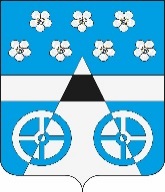 АДМИНИСТРАЦИЯ СЕЛЬСКОГО ПОСЕЛЕНИЯ ЛОПАТИНО МУНИЦИПАЛЬНОГО РАЙОНА ВОЛЖСКИЙ САМАРСКОЙ ОБЛАСТИПОСТАНОВЛЕНИЕот « 19 »  марта  2018 г.  № 60 О предоставлении разрешения на условно разрешенный вид использования земельных участковВ соответствии со статьей 39 Градостроительного кодекса Российской Федерации, рассмотрев заявление ООО «Заря» о предоставлении разрешения на условно разрешенный вид использования земельных участков, руководствуясь Федеральным законом от 06.10.2003 № 131-ФЗ «Об общих принципах организации местного самоуправления в Российской Федерации», Уставом сельского поселения Лопатино муниципального района Волжский Самарской области, постановляю:1. Предоставить разрешение на условно разрешенный вид использования земельных участков «сельскохозяйственное использование» в отношении следующих земельных участков, расположенных в территориальной зоне Ж9 «Зона «Южный город»:2. Опубликовать настоящее постановление в газете «Волжская новь».3. Настоящее постановление вступает в силу со дня его издания.Глава сельского поселения Лопатино		              В.Л. Жуков № п/пКадастровый номерПлощадь, кв. мАдрес1.63:17:0603001:278013 747Самарская область, Волжский район2.63:17:0603001:27812 649Самарская область, Волжский район3.63:17:0603001:27826 213Самарская область, Волжский район4.63:17:0603001:278311 950Самарская область, Волжский район